POSTED DISCLOSURE INFORMATIONEXIT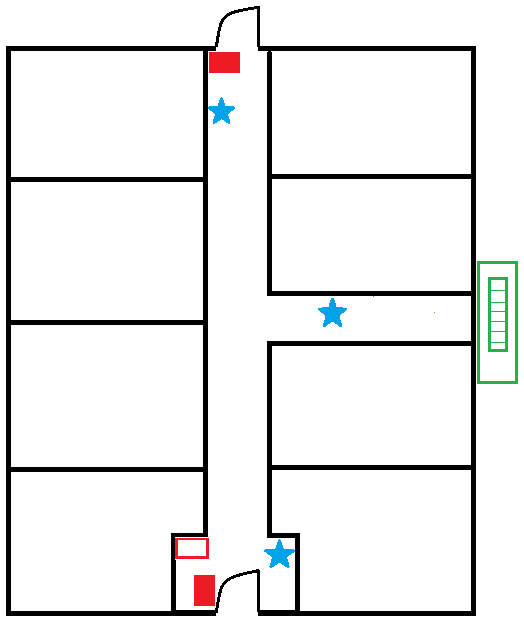 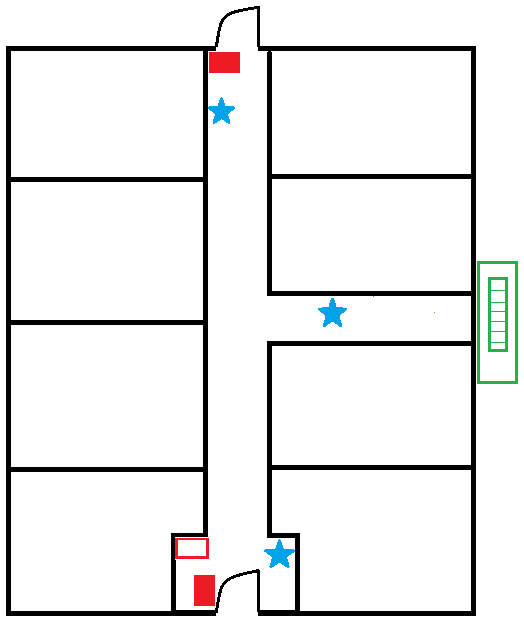 FIRE ESCAPEEXITEXITS SHALL REMAIN UNOBSTRUCTED AT ALL TIMES!!!-FIRE ALARM PULL STATION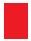 -FIRE EXTINGUISHER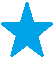 -FIRE ALARM PANEL UL CERTIFICATE #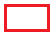 UL EXPIRATION DATE-FIRE ESCAPE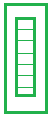 (Service Date)_(Service Date)_(Service DateFIRE DEPARTMENT VIOLATION HOTLINE 415-558-3300